CNP - Enquête de satisfaction – Résultats 2020Analyse des résultats de l'enquête CNP - Enquête de satisfaction ayant démarrée le 04/12/2020Filtrage des réponsesDate de la consultation Du 01/01/2020 au 31/12/2020Date de la consultation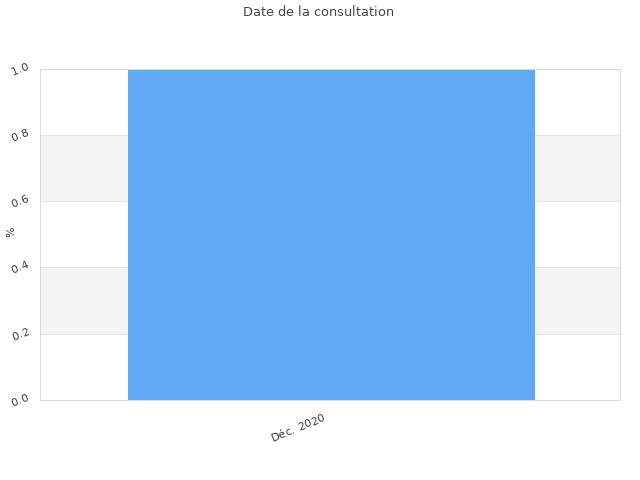 Questionnaire rempli par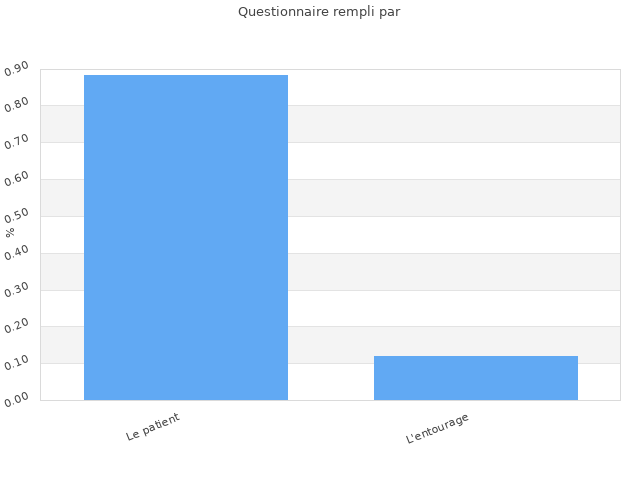 Vous êtes :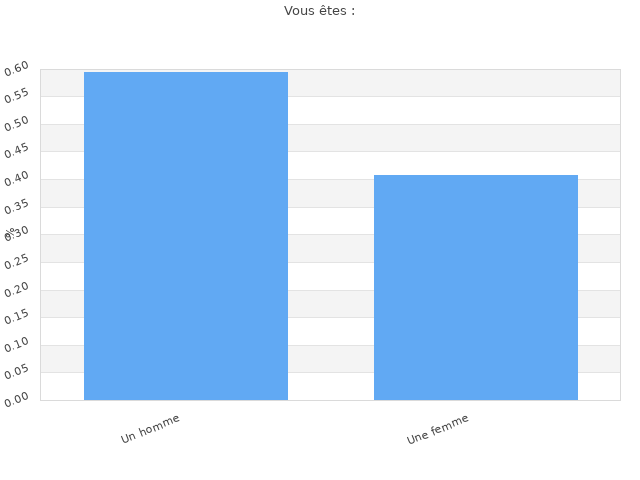 1 / Lors de votre arrivée,, l'enregistrement administratif s'est-il bien passé ?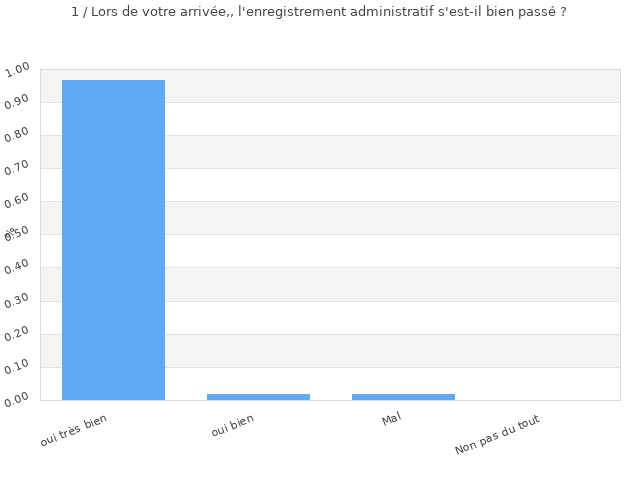 Non pas du tout :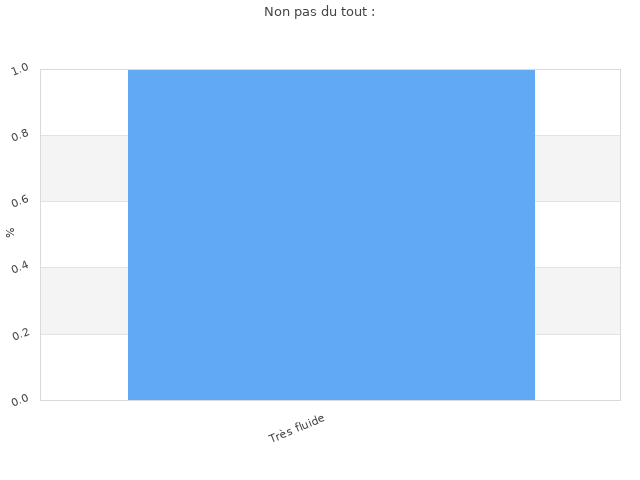 CommentairesTrès fluideAutres :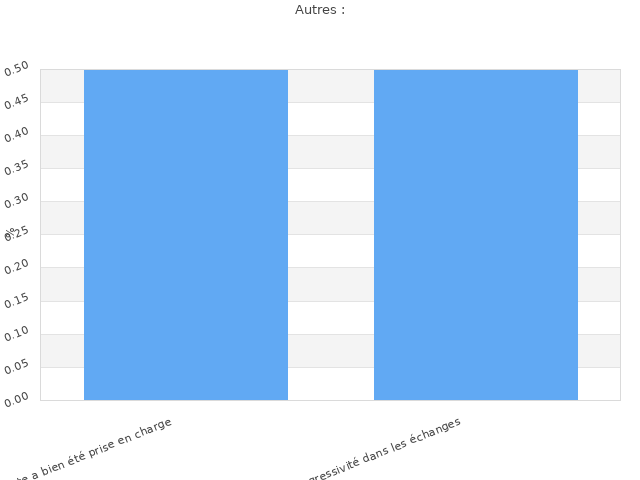 Commentairesl'attente a bien été prise en chargeun peu d'agressivité dans les échanges2/ Avez-vous été satisfait par l'orientation depuis l'enregistrement jusqu'à l'unité des Consultations sans RDV ?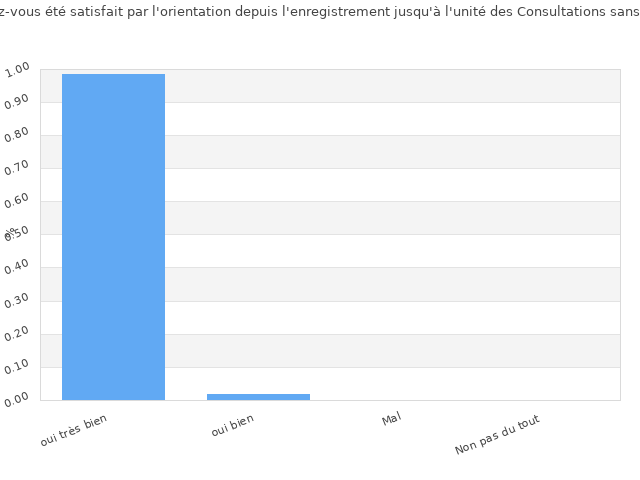 suggestions d'ajustement de la signalétique :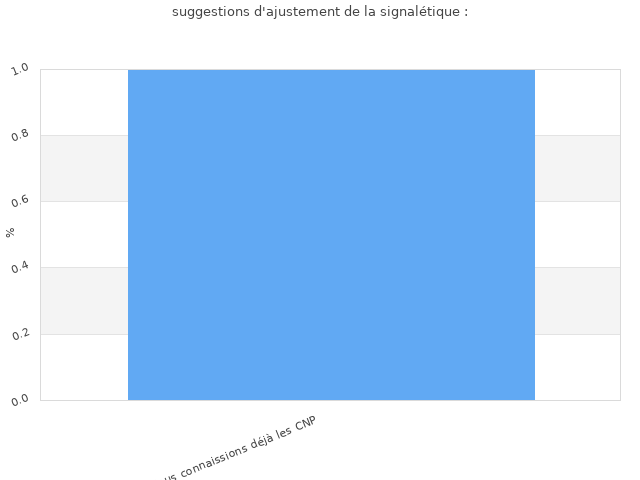 CommentairesNous connaissions déjà les CNP3/ Avez-vous été satisfait de la prise en charge par l'infirmier ?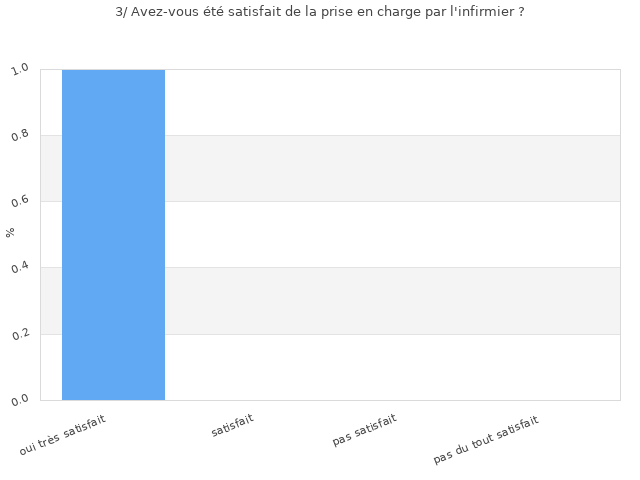 Raisons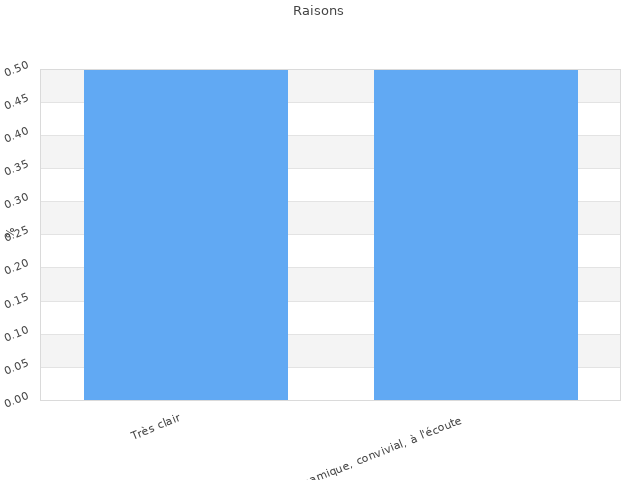 CommentairesTrès clairdynamique, convivial, à l'écoute4 / Est ce que le déroulement de la consultation avec le médecin a été satisfaisant ?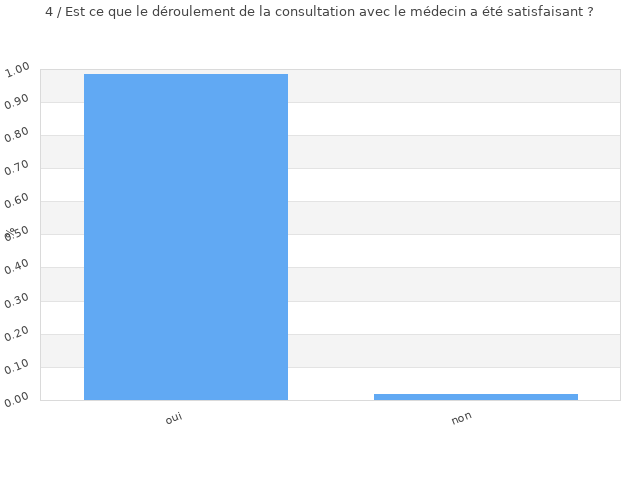 Raisons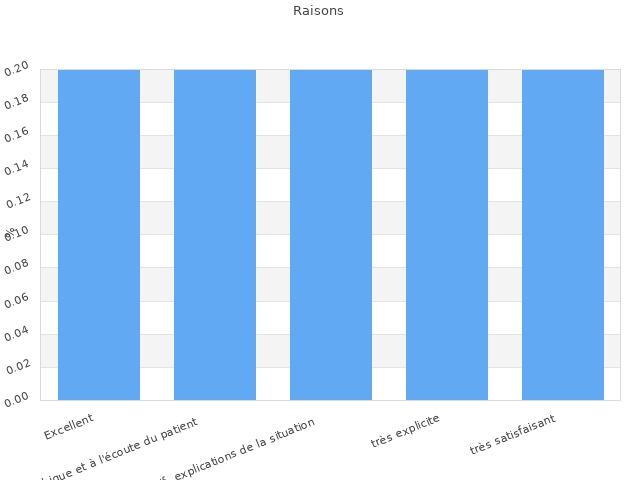 CommentairesExcellentTrès empathique et à l'écoute du patienttrès attentif, explications de la situationtrès explicitetrès satisfaisant5/ Est ce que les examens réalisés sur place si vous en avez faits (analyses biologiques, radios, ) se sont bien déroulés ?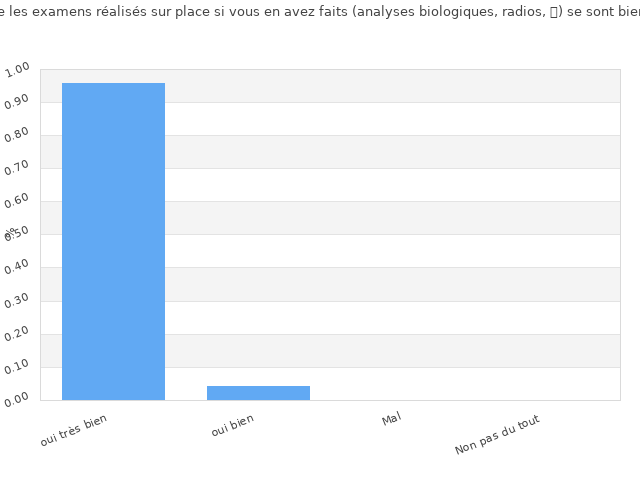 Raisons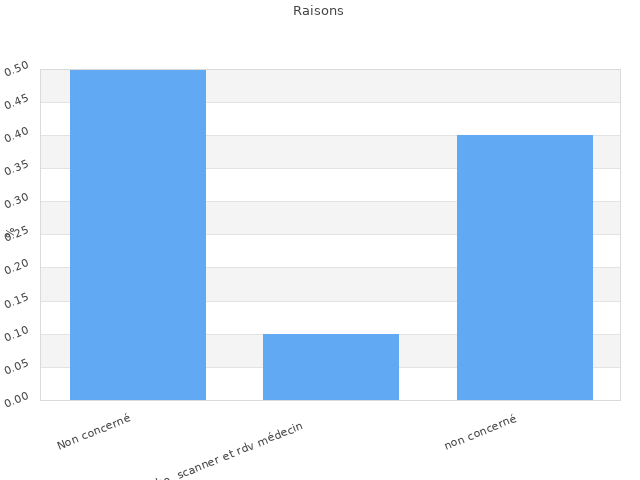 CommentairesNon concernéexcellente coordination entre prise de sang, écho, scanner et rdv médecinnon concerné6/ Est ce que les locaux sont accueillants ?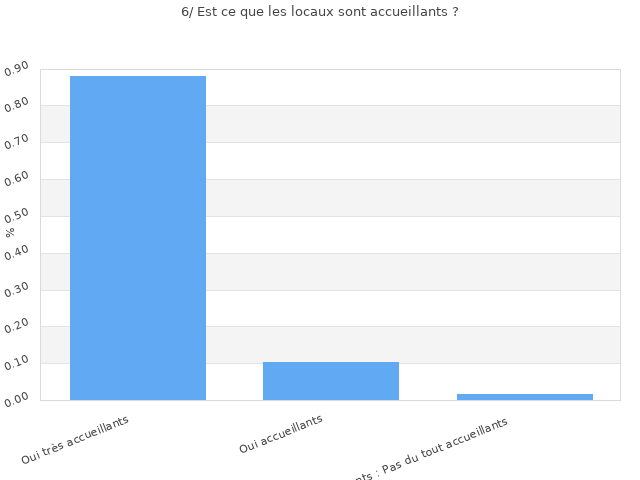 Raisons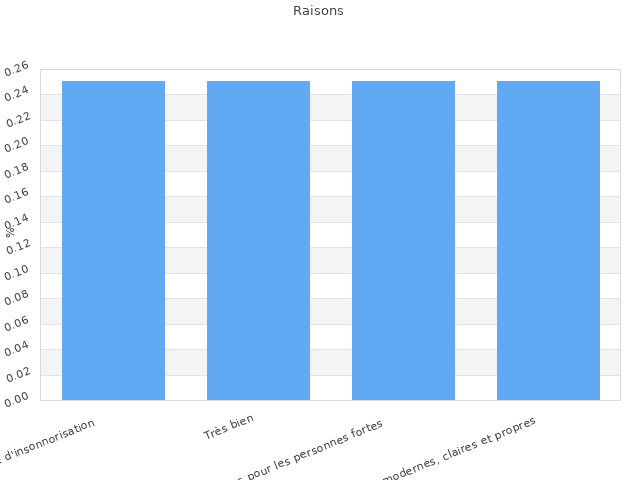 CommentairesPeu de décorations et problème d'insonnorisationTrès bienchaises un peu plus larges pour les personnes fortesmodernes, claires et propres7/ De manière générale, êtes-vous satisfait de votre prise en charge ?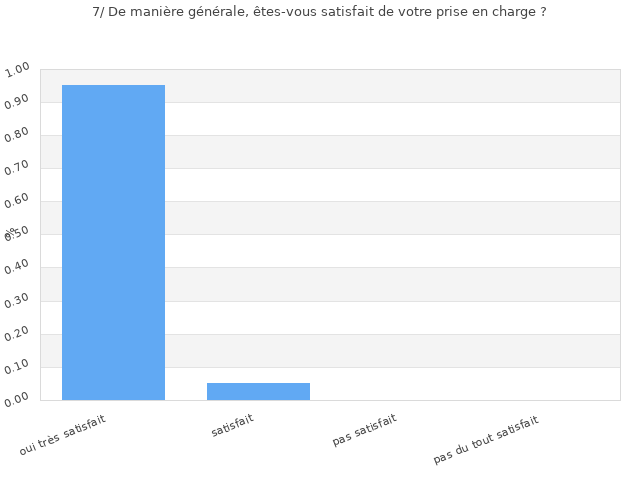 Raisons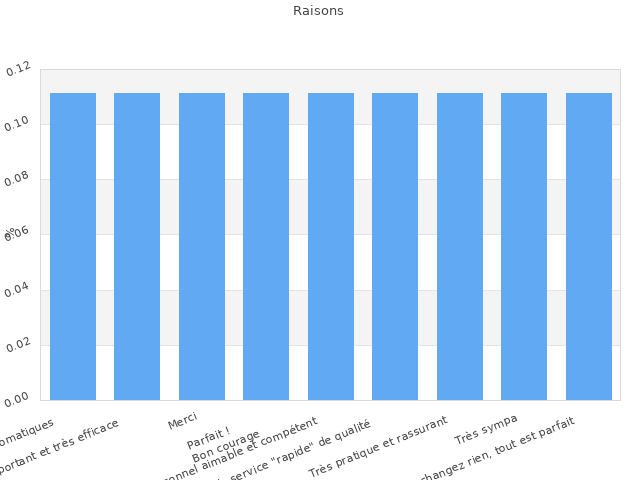 CommentairesBaisser le prix des distributeurs automatiquesMaintenir ce service, très important et très efficaceMerciParfait ! Bon couragePersonnel aimable et compétentPersonnel compétent, service "rapide" de qualité sans RDV = TRES BIENTrès pratique et rassurantTrès sympane changez rien, tout est parfaitRéponseTOTALTOTALRéponseNb.%Déc. 202059100%TOTAL59100%RéponseTOTALTOTALRéponseNb.%Le patient5288% L'entourage712%TOTAL59100%RéponseTOTALTOTALRéponseNb.%Un homme3559% Une femme2441%TOTAL59100%RéponseTOTALTOTALRéponseNb.%oui très bien5797% oui bien12% Mal12% Non pas du tout00%TOTAL59100%RéponseTOTALTOTALRéponseNb.%Très fluide1100%TOTAL1100%RéponseTOTALTOTALRéponseNb.%l'attente a bien été prise en charge150%un peu d'agressivité dans les échanges150%TOTAL2100%RéponseTOTALTOTALRéponseNb.%oui très bien5898% oui bien12% Mal00% Non pas du tout00%TOTAL59100%RéponseTOTALTOTALRéponseNb.%Nous connaissions déjà les CNP1100%TOTAL1100%RéponseTOTALTOTALRéponseNb.%oui très satisfait59100% satisfait00% pas satisfait00% pas du tout satisfait00%TOTAL59100%RéponseTOTALTOTALRéponseNb.%Très clair150%dynamique, convivial, à l'écoute150%TOTAL2100%RéponseTOTALTOTALRéponseNb.%oui5698% non12%TOTAL57100%RéponseTOTALTOTALRéponseNb.%Excellent120%Très empathique et à l'écoute du patient120%très attentif, explications de la situation120%très explicite120%très satisfaisant120%TOTAL5100%RéponseTOTALTOTALRéponseNb.%oui très bien4496% oui bien24% Mal00% Non pas du tout00%TOTAL46100%RéponseTOTALTOTALRéponseNb.%Non concerné550%excellente coordination entre prise de sang, écho, scanner et rdv médecin110%non concerné440%TOTAL10100%RéponseTOTALTOTALRéponseNb.%Oui très accueillants5188% Oui accueillants610% Pas accueillants : Pas du tout accueillants12%TOTAL58100%RéponseTOTALTOTALRéponseNb.%Peu de décorations et problème d'insonnorisation125%Très bien125%chaises un peu plus larges pour les personnes fortes125%modernes, claires et propres125%TOTAL4100%RéponseTOTALTOTALRéponseNb.%oui très satisfait5695% satisfait35% pas satisfait00% pas du tout satisfait00%TOTAL59100%RéponseTOTALTOTALRéponseNb.%Baisser le prix des distributeurs automatiques111%Maintenir ce service, très important et très efficace111%Merci111%Parfait ! Bon courage111%Personnel aimable et compétent111%Personnel compétent, service "rapide" de qualité sans RDV = TRES BIEN111%Très pratique et rassurant111%Très sympa111%ne changez rien, tout est parfait111%TOTAL9100%